Zagadka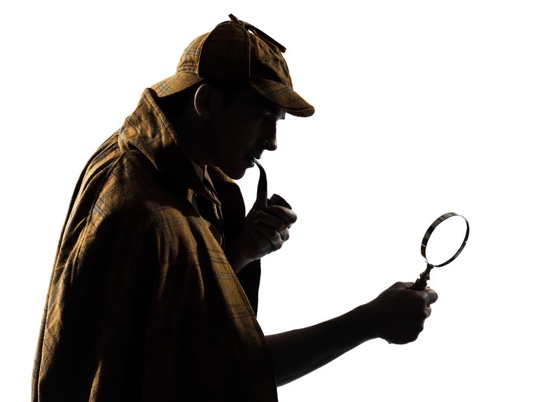 Detektyw Sherlock Holmes został poproszony o wyjaśnienie pewnej bardzo tajemniczej sprawy. Chodziło o powtarzające się kradzieże produktów spożywczych ze spiżarni Pani Matyldy. Kradzieże powtarzały się kilkakrotnie w każdym miesiącu. Sherlock po każdej kradzieży zapisywał co zginęło:

W pierwszym tygodniu kolejno ukradziono 10 kg mąki, 30 jajek i 5 kg cukru.
W następnym znów 10 kg mąki, 30 jajek, i 5 kg cukru. 
Ta sytuacja powtarzała się trzy razy. 
Ostatnie zapiski w notatniku detektywa mówią, że ukradziono kolejną porcję mąki…

Spróbujmy pomóc Sherlockowi Holmesowi i zastanowić się, co zostało ukradzione w następnej kolejności, a także kto może być złodziejem? Kto mógł potrzebować tych rzeczy?